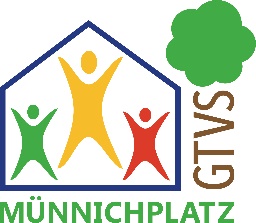 		   Münnichplatz 61110  Wien		Tel: 01//4000-562050direktion.911091@schule.wien.gv.at                                                                                                                              http://muennichplatz.schule.wien.atENTLASSUNGSchuljahr 2024/25Mein Kind soll zu folgender Uhrzeit beim Schultor entlassen werden:                                                                                  Die Aufsichtspflicht der Schule ist mit der Entlassungszeit beendet. Wenn Sie Ihr Kind bis 17:30 angemeldet haben, können Sie Ihr Kind ab 16:30 von der Sammelgruppe jederzeit abholen.________________          _____________________________       Datum                                              Unterschrift Montag---------------------------O 15:30O 16:30O 17:30Dienstag---------------------------O 15:30O 16:30O 17:30Mittwoch---------------------------O 15:30O 16:30O 17:30Donnerstag---------------------------O 15:30O 16:30O 17:30FreitagO 13:50O 14:40O 15:30O 16:30